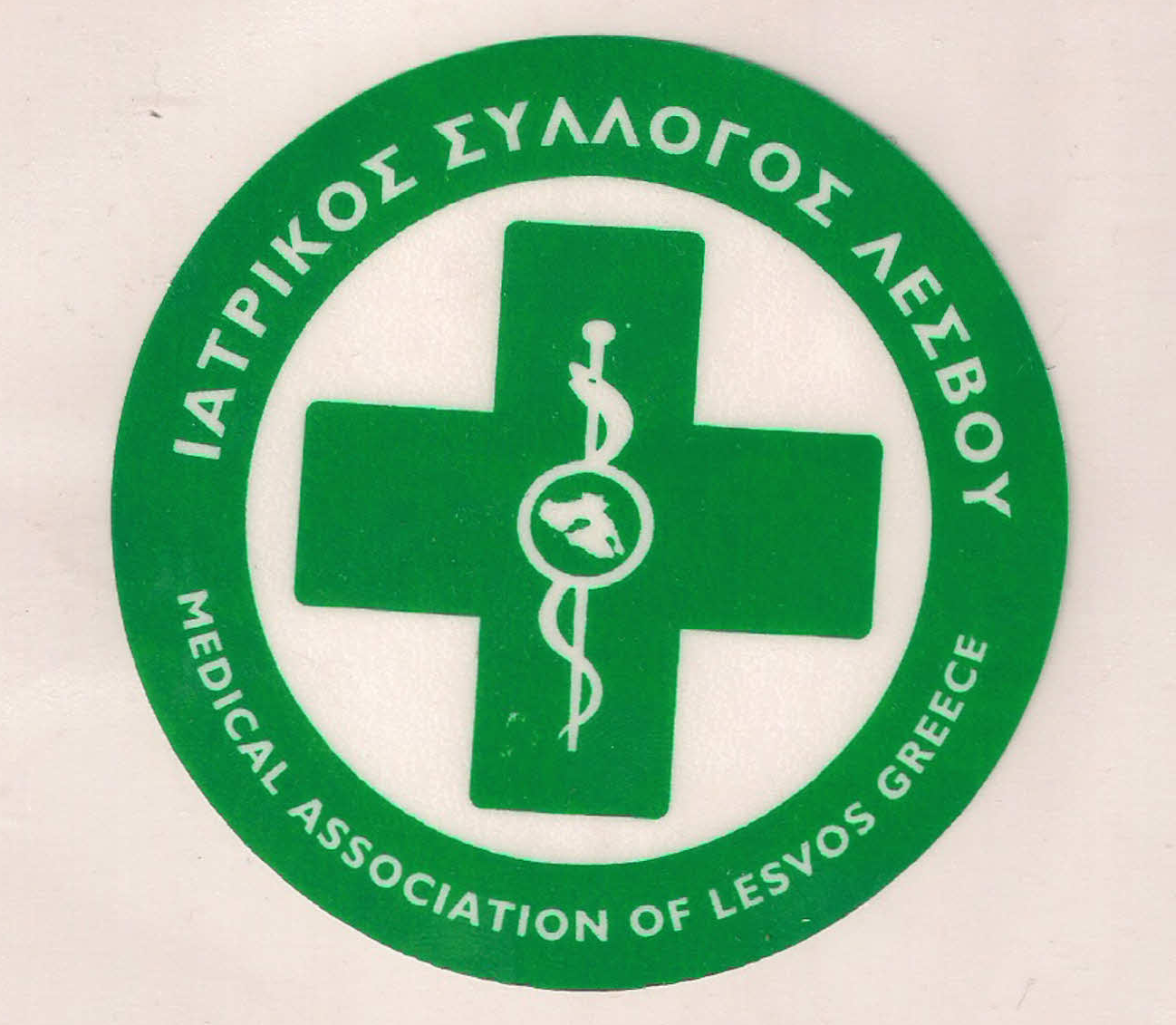                                                       ΥΠΟΥΡΓΕΙΟ ΥΓΕΙΑΣ &                                              ΚΟΙΝΩΝΙΚΗΣ ΑΛΛΗΛΕΓΓΥΗΣ                                               ΙΑΤΡΙΚΟΣ ΣΥΛΛΟΓΟΣ ΛΕΣΒΟΥ                                                     Ταχ. δ/νση : Καβέτσου 17                                                            81100 – Μυτιληνη                                                     Τηλ & fax : 22510.28182                                                    e-mail: syllogos@islesv.gr ΑΝΑΚΗΡΥΞΗ ΥΠΟΨΗΦΙΩΝ ΓΙΑ ΤΙΣ ΑΡΧΑΙΡΕΣΙΕΣ στις 21  Οκτωβρίου 2018Το Διοικητικό Συμβούλιο του Ιατρικού Συλλόγου Λέσβου , λαμβάνοντας υπόψη τις διατάξεις των άρθρων 304 και 305 του Ν. 4512/2018 (ΦΕΚ 5 Α΄) ανακηρύσσει τους υποψηφίους, για την εκλογή μελών του Διοικητικού Συμβουλίου, του Πειθαρχικού Συμβουλίου, της Εξελεγκτικής Επιτροπής και των εκλεκτόρων στον Πανελλήνιο Ιατρικό, κατά τις αρχαιρεσίες του Ιατρικού Συλλόγου Λέσβου  στις 21 Οκτωβρίου 2018, μετά από αίτηση των κάτωθι συνδυασμών: ΙΑΤΡΙΚΗ ΕΝΟΤΗΤΑ ΛΕΣΒΟΥΕΝΩΤΙΚΟ ΚΙΝΗΜΑ ΓΙΑ ΤΗΝ ΑΝΑΤΡΟΠΗ (Ε.Κ.Α) ΔΗΜΟΚΡΑΤΙΚΗ ΠΑΝΕΠΙΣΤΗΜΟΝΙΚΗ ΚΙΝΗΣΗ (ΔΗΠΑΚ) Αναλυτικότερα: Οι συνδυασμοί και οι υποψήφιοι είναι οι αναφερόμενοι στους αμέσως παρακάτω πίνακες οι οποίοι αποτελούν αναπόσπαστο μέρος της παρούσης. Για το Διοικητικό Συμβούλιο του Ιατρικού Συλλόγου Λέσβου  Ο ΠΡΟΕΔΡΟΣ                                      Ο ΓΕΝ. ΓΡΑΜΜΑΤΕΑΣ                 Π. ΠΡΟΒΕΤΖΑΣ                                         Π. ΑΜΠΑΤΖΗΣ  ΣΥΝΔΙΑΣΜΟΣ«ΙΑΤΡΙΚΗ ΕΝΟΤΗΤΑ ΛΕΣΒΟΥ»ΕΚΛΟΓΕΣ 21ΗΣ ΟΚΤΩΒΡΙΟΥ 2018ΨΗΦΟΔΕΛΤΙΟΥποψήφιοι για το Διοικητικό ΣυμβούλιοΑΜΠΑΤΖΗΣ ΠΟΛΥΔΩΡΟΣ ΑΝΔΡΙΑΝΗ ΕΥΘΑΛΙΑΑΝΙΤΣΑΚΗΣ ΧΑΡΑΛΑΜΠΟΣ ΑΡΩΝΗΣ ΚΩΝΣΤΑΝΤΙΝΟΣ ΓΚΟΥΜΑΣ ΓΕΩΡΓΙΟΣ ΖΕΙΜΠΕΚΗΣ ΔΟΥΚΑΣ ΘΕΟΔΟΣΙΟΥ ΠΑΝΑΓΙΩΤΗΣΚΑΝΤΑΡΤΖΗ ΦΕΒΡΩΝΙΑΚΟΥΣΚΟΣ ΓΕΩΡΓΙΟΣ ΜΙΧΑΛΑΚΑ ΕΥΣΤΡΑΤΙΑΠΑΤΕΣΤΟΣ ΔΗΜΗΤΡΙΟΣ ΠΕΡΙΒΟΛΑΡΗΣ ΝΙΚΟΛΑΟΣΠΛΟΥΚΟΣ ΚΩΝΣΤΑΝΤΙΝΟΣ ΠΡΟΒΕΤΖΑΣ ΠΑΝΑΓΙΩΤΗΣ ΤΑΠΑΝΛΗΣ ΕΥΣΤΡΑΤΙΟΣ ΤΣΑΧΑΛΗΣ ΘΕΟΔΩΡΟΣ ΧΑΡΑΛΑΜΠΟΥΣ ΣΥΜΕΩΝΨΑΝΗΣ ΓΕΩΡΓΙΟΣ ΣΥΝΔΙΑΣΜΟΣ«ΙΑΤΡΙΚΗ ΕΝΟΤΗΤΑ ΛΕΣΒΟΥ»ΕΚΛΟΓΕΣ 21ΗΣ ΟΚΤΩΒΡΙΟΥ 2018ΨΗΦΟΔΕΛΤΙΟΥποψήφιοι για το Πειθαρχικό ΣυμβούλιοΠΡΟΕΔΡΟΣ ΠΑΠΑΛΥΣΑΝΔΡΟΥ ΦΩΤΙΟΣ ΑΝΤΙΠΡΟΕΔΡΟΣ ΞΕΝΟΥ ΠΑΡΑΣΚΕΥΗ ΜΕΛΗ ΑΜΠΤΕΛ – ΚΑΝΤΕΡ ΜΟΥΣΤΑΦΑΑΝΔΡΟΝΙΚΟΣ ΠΑΝΑΓΙΩΤΗΣ ΚΟΡΟΒΕΣΗ ΝΙΚΟΛΕΤΤΑ ΚΟΥΣΚΟΣ ΕΥΣΤΡΑΤΙΟΣ ΚΡΑΒΒΑΡΙΤΗΣ ΗΛΙΑΣ ΜΑΡΙΟΛΑΣ ΓΕΩΡΓΙΟΣ ΝΟΥΣΙΑΣ ΘΕΟΔΩΡΟΣΠΑΝΣΕΛΗΝΑ ΜΑΡΙΑΠΕΤΡΕΛΛΗΣ ΒΑΣΙΛΕΙΟΣΤΟΥΡΒΑΛΗΣ ΕΥΑΓΓΕΛΟΣΣΥΝΔΙΑΣΜΟΣ«ΙΑΤΡΙΚΗ ΕΝΟΤΗΤΑ ΛΕΣΒΟΥ»ΕΚΛΟΓΕΣ 21ΗΣ ΟΚΤΩΒΡΙΟΥ 2018ΨΗΦΟΔΕΛΤΙΟΕκπρόσωποι  στον Πανελλήνιο Ιατρικό ΣύλλογοΑΜΠΑΤΖΗΣ ΠΟΛΥΔΩΡΟΣΑΝΙΤΣΑΚΗΣ ΧΑΡΑΛΑΜΠΟΣ ΘΕΟΔΩΡΟΥ ΧΡΙΣΤΟΦΟΡΟΣΘΕΣΟΔΟΣΙΟΥ ΠΑΝΑΓΙΩΤΗΣ ΣΥΝΔΙΑΣΜΟΣ«ΙΑΤΡΙΚΗ ΕΝΟΤΗΤΑ ΛΕΣΒΟΥ»ΕΚΛΟΓΕΣ 21ΗΣ ΟΚΤΩΒΡΙΟΥ 2018Υποψήφιοι για την Εξελεγκτική ΕπιτροπήΒΑΡΒΑΓΙΑΝΝΗΣ ΔΗΜΗΤΡΙΟΣ ΓΕΩΡΓΑΝΤΕΛΛΗΣ ΔΗΜΗΤΡΙΟΣ ΖΑΦΕΙΡΙΟΥ ΑΦΡΟΔΙΤΗΚΡΕΤΖΑΣ ΔΗΜΗΤΡΙΟΣ  ΜΑΚΡΗ ΕΛΕΝΗΡΑΛΛΙΔΗΣ ΜΑΡΣΕΛΟΣ ΣΥΝΔΙΑΣΜΟΣ«ΕΝΩΤΙΚΟ ΚΙΝΗΜΑ ΓΙΑ ΤΗΝ ΑΝΑΤΡΟΠΗ (Ε.Κ.Α.)ΕΚΛΟΓΕΣ 21ΗΣ ΟΚΤΩΒΡΙΟΥ 2018ΨΗΦΟΔΕΛΤΙΟΥποψήφιοι για το Διοικητικό ΣυμβούλιοΓΕΩΡΓΙΟΥ ΑΧΙΛΛΕΥΣΖΑΜΠΡΑΣ ΧΡΗΣΤΟΣ – ΑΛΕΞΑΝΔΡΟΣ ΚΑΛΑΜΑΤΑ ΑΘΗΝΑΜΑΖΗ ΚΩΝΣΤΑΝΤΙΝΑΜΑΡΙΝΟΣ ΝΙΚΟΛΑΟΣ ΠΑΠΑΔΟΠΟΥΛΟΣ ΑΝΑΣΤΑΣΙΟΣΠΑΥΛΗΣ ΕΥΣΤΡΑΤΙΟΣΤΣΙΜΑΡΑ ΑΙΚΑΤΕΡΙΝΗ ΣΥΝΔΙΑΣΜΟΣ«ΕΝΩΤΙΚΟ ΚΙΝΗΜΑ ΓΙΑ ΤΗΝ ΑΝΑΤΡΟΠΗ (Ε.Κ.Α.)»ΕΚΛΟΓΕΣ 21ΗΣ ΟΚΤΩΒΡΙΟΥ 2018ΨΗΦΟΔΕΛΤΙΟΕκπρόσωποι στον Πανελλήνιο Ιατρικό ΣύλλογοΓΕΩΡΓΙΟΥ ΑΧΙΛΛΕΥΣ ΖΑΜΠΡΑΣ ΧΡΗΣΤΟΣ – ΑΛΕΞΑΝΔΡΟΣΜΑΖΗ ΚΩΝΣΤΑΝΤΙΝΑ ΠΑΠΑΔΟΠΟΥΛΟΣ ΑΝΑΣΤΑΣΙΟΣΠΑΥΛΗΣ ΕΥΣΤΡΑΤΙΟΣΤΣΙΜΑΡΑ ΑΙΚΑΤΕΡΙΝΗΣΥΝΔΙΑΣΜΟΣ«ΔΗΜΟΚΡΑΤΙΚΗ ΠΑΝΕΠΙΣΤΗΜΟΝΙΚΗ ΚΙΝΗΣΗ (ΔΗΠΑΚ)ΕΚΛΟΓΕΣ 21ΗΣ ΟΚΤΩΒΡΙΟΥ 2018ΨΗΦΟΔΕΛΤΙΟΥποψήφιοι για το Διοικητικό ΣυμβούλιοΓΑΛΗΣ ΑΘΑΝΑΣΙΟΣΓΚΕΚΑ ΜΑΡΙΝΑΚΑΚΝΑΒΑΤΟΥ ΖΗΝΟΒΙΑ ΤΣΟΥΚΑΛΑΣ ΘΩΜΑΣ ΧΡΥΣΑΦΙΔΗΣ ΝΙΚΟΛΑΟΣ ΣΥΝΔΙΑΣΜΟΣ«ΔΗΜΟΚΡΑΤΙΚΗ ΠΑΝΕΠΙΣΤΗΜΟΝΙΚΗ ΚΙΝΗΣΗ (ΔΗΠΑΚ)ΕΚΛΟΓΕΣ 21ΗΣ ΟΚΤΩΒΡΙΟΥ 2018ΨΗΦΟΔΕΛΤΙΟΕκπρόσωποι  στον Πανελλήνιο Ιατρικό ΣύλλογοΓΑΛΗΣ ΑΘΑΝΑΣΙΟΣΚΑΚΝΑΒΑΤΟΥ ΖΗΝΟΒΙΑΤΣΟΥΚΑΛΑΣ ΘΩΜΑΣΧΡΥΣΑΦΙΔΗΣ ΝΙΚΟΛΑΟΣ 